           Филиал Муниципального автономного общеобразовательного учреждения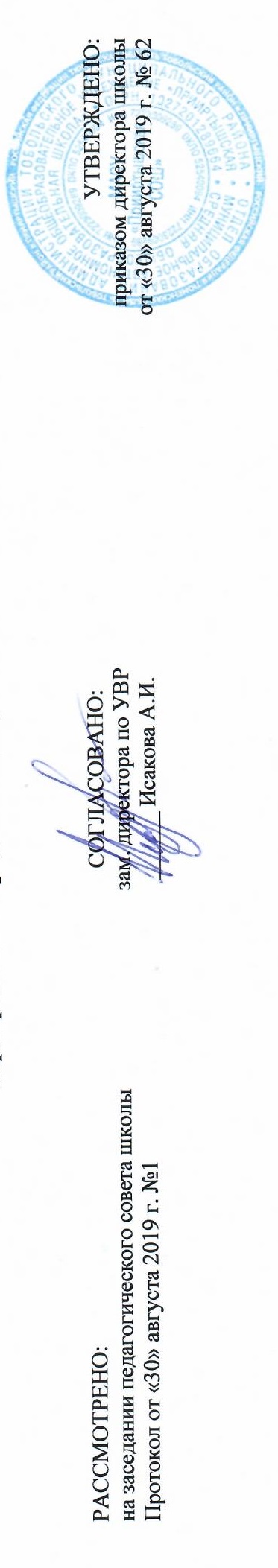  «Прииртышская средняя общеобразовательная школа»-«Епанчинская начальная общеобразовательная школа имени Я.К.Занкиева»РАБОЧАЯ ПРОГРАММА по физической культуредля 2 классана 2019-2020 учебный годПланирование составлено в соответствии 	ФГОС НООСоставитель программы: Сычева Нина Ивановна,учитель начальных классов высшей квалификационной категориид.Епанчина2019 год   Планируемые результаты освоения предмета «Физическая культура»1) формирование первоначальных представлений о значении физической культуры для укрепления здоровья человека (физического, социального и психологического), о ее позитивном влиянии на развитие человека (физическое, интеллектуальное, эмоциональное, социальное), о физической культуре и здоровье как факторах успешной учебы и социализации;2) овладение умениями организовывать здоровьесберегающую жизнедеятельность (режим дня, утренняя зарядка, оздоровительные мероприятия, подвижные игры и т.д.);3) формирование навыка систематического наблюдения за своим физическим состоянием, величиной физических нагрузок, данных мониторинга здоровья (рост, масса тела и др.), показателей развития основных физических качеств (силы, быстроты, выносливости, координации, гибкости), в том числе подготовка к выполнению нормативов Всероссийского физкультурно-спортивного комплекса "Готов к труду и обороне" (ГТО).В результате обучения, учащиеся, при получении начального общего образования, начнут понимать значение занятий физической культурой для укрепления здоровья, физического развития, физической подготовленности и трудовой деятельности.Знания о физической культуреУченик научится:ориентироваться в понятиях «физическая культура», «режим дня»;характеризовать назначение утренней зарядки, физкультминуток и физкультпауз, уроков физической культуры, закаливания, прогулок на свежем воздухе, подвижных игр, занятий спортом для укрепления здоровья, развития основных физических качеств;раскрывать на примерах положительное влияние занятий физической культурой на успешное выполнение учебной и трудовой деятельности, укрепление здоровья и развитие физических качеств;ориентироваться в понятии «физическая подготовка»: характеризовать основные физические качества (силу, быстроту, выносливость, равновесие, гибкость) и демонстрировать физические упражнения, направленные на их развитие;характеризовать способы безопасного поведения на уроках физической культуры и организовывать места занятий физическими упражнениями и подвижными играми (как в помещениях, так и на открытом воздухе).Ученик получит возможность научиться:выявлять связь занятий физической культурой с трудовой и оборонной деятельностью;характеризовать роль и значение режима дня в сохранении и укреплении здоровья; планировать и корректировать режим дня с учётом своей учебной и внешкольной деятельности, показателей своего здоровья, физического развития и физической подготовленности.Способы физкультурной деятельностиУченик научится:отбирать упражнения для комплексов утренней зарядки и физкультминуток и выполнять их в соответствии с изученными правилами;организовывать и проводить подвижные игры и простейшие соревнования во время отдыха на открытом воздухе и в помещении (спортивном зале и местах рекреации), соблюдать правила взаимодействия с игроками;измерять показатели физического развития (рост и масса тела) и физической подготовленности (сила, быстрота, выносливость, равновесие, гибкость) с помощью тестовых упражнений; вести систематические наблюдения за динамикой показателей.Ученик получит возможность научиться:вести тетрадь по физической культуре с записями режима дня, комплексов утренней гимнастики, физкультминуток, общеразвивающих упражнений для индивидуальных занятий, результатов наблюдений за динамикой основных показателей физического развития и физической подготовленности;целенаправленно отбирать физические упражнения для индивидуальных занятий по развитию физических качеств;выполнять простейшие приёмы оказания доврачебной помощи при травмах и ушибах.Физическое совершенствованиеУченик научится:выполнять упражнения по коррекции и профилактике нарушения зрения и осанки, упражнения на развитие физических качеств (силы, быстроты, выносливости, гибкости, равновесия); оценивать величину нагрузки по частоте пульса (с помощью специальной таблицы);выполнять организующие строевые команды и приёмы;выполнять акробатические упражнения (кувырки, стойки, перекаты);выполнять гимнастические упражнения на спортивных снарядах (перекладина, гимнастическое бревно);выполнять легкоатлетические упражнения (бег, прыжки, метания и броски мячей разного веса и объёма);выполнять игровые действия и упражнения из подвижных игр разной функциональной направленности.Ученик получит возможность научиться:сохранять правильную осанку, оптимальное телосложение;выполнять эстетически красиво гимнастические и акробатические комбинации;играть в баскетбол, футбол и волейбол по упрощённым правилам;выполнять тестовые нормативы по физической подготовке;выполнять передвижения на лыжах.Содержание учебного предмета «Физическая культура»Знания о физической культуре 6 ч.Возникновение  первых спортивных соревнований. Появление мяча, упражнений и игр с мячом. История зарождения древних Олимпийских игр. Физические упражнения, их отличие от естественных движений. Основные физические качества: сила, быстрота, выносливость, гибкость, равновесие. Закаливание организма (обтирание). Подготовка и сдача норм ГТО.Способы физкультурной деятельностиВыполнение утренней зарядки и гимнастики под музыку; проведение закаливающих процедур; выполнение упражнений, развивающих быстроту и равновесие, совершенствующих точность броска малого мяча. Подвижные игры и занятия физическими упражнениями во время прогулок. Измерение длины и массы тела.Физическое совершенствованиеГимнастика с основами акробатики  (32 ч.)Организующие команды и приемы: повороты кругом с разделением по команде «Кругом! Раз-два»; перестроение по двое в шеренге и колонне; передвижение в колонне с разной дистанцией и темпом, по «диагонали» и «противоходом».Акробатические упражнения из положения лежа на спине, стойка на лопатках (согнув и выпрямив ноги); кувырок вперед в группировке; из стойки на лопатках полупереворот назад в стойку на коленях.Гимнастические упражнения прикладного характера: танцевальные упражнения, упражнения на низкой перекладине — вис на согнутых руках, вис стоя спереди, сзади, зависом одной, двумя ногами.Легкая атлетика 26 ч.Бег: равномерный бег с последующим ускорением, челночный бег 3 х 10 м, бег с изменением частоты шагов.Броски большого мяча снизу из положения стоя и сидя из-за головы.Метание малого мяча на дальность из-за головы.Прыжки: на месте и с поворотом на 90° и 100°, по разметкам, через препятствия; в высоту с прямого разбега; со скакалкой.Лыжные гонки.12 ч.Организующие команды и приёмы: «Лыжи на плечо!», «Лыжи под руку!», «Лыжи к ноге!», «На лыжи становись»; переноска лыж на плече и под рукой; передвижение в колонне с лыжами.Передвижения на лыжах ступающим и скользящим шагом, одновременным двухшажным ходом, с чередованием одновременного двухшажного с попеременным двухшажным, одновременный одношажный ход;чередование изученных ходов во время передвижения по дистанции.Повороты переступанием на месте.Спуски в основной стойке.Подъёмы ступающим и скользящим шагом.Торможение падением.Подвижные игры, элементы спортивных игр(26ч.)На материале раздела «Гимнастика с основами акробатики»: «Волна», «Неудобный бросок», «Конники-спортсмены», «Отгадай, чей голос», «Что изменилось», «Посадка картофеля», «Прокати быстрее мяч», эстафеты типа: «Веревочка под ногами», «Эстафеты с обручами».На материале раздела «Легкая атлетика»: «Точно в мишень», «Вызов номеров», «Шишки – желуди – орехи», «Невод», «Заяц без дома», «Пустое место», «Мяч соседу», «Космонавты», «Мышеловка».На материале раздела «Спортивные игры»:Футбол: остановка катящегося мяча; ведение мяча внутренней и внешней частью подъема по прямой, по дуге, с остановками по сигналу, между стойками, с обводкой стоек; остановка катящегося мяча внутренней частью стопы; подвижные игры: «Гонка мячей», «Метко в цель», «Слалом с мячом», «Футбольный бильярд», «Бросок ногой».Баскетбол: специальные передвижения без мяча в стойке баскетболиста, приставными шагами правым и левым боком; бег спиной вперед; остановка в шаге и прыжком; ведение мяча на месте, по прямой, по дуге, с остановками по сигналу; подвижные игры: «Мяч среднему», «Мяч соседу», «Бросок мяча в колонне».Волейбол: подводящие упражнения для обучения прямой нижней и боковой подаче; специальные движения — подбрасывание мяча на заданную высоту и расстояние от туловища; подвижные игры: «Волна», «Неудобный бросок».Общеразвивающие физические упражнения на развитие основных физических качеств.                                                                                         Тематическое планирование                                                                            ПриложениеКалендарно-тематическое планирование№ п/п                                                         Разделы, темыКол-во часов по  рабочей программеГимнастика с основами акробатики        61Правила поведения в спортивном зале, на спортивной площадке. Подвижная игра  «Салки-догонялки»2Строевые упражнения. Высокий старт. Игра «Ловишка»3Совершенствование строевых упражнений.Бег с высокого старта на дистанцию 30 м. Игра «Салки с домом»4Развитие скорости и ориентации в пространстве. Контроль двигательных качеств: челночный бег 5 х 10м..Подвижная игра «Гуси - лебеди»5Развитие внимания, мышления при выполнении расчёта по порядку. Прыжки вверх и в длину. Игра «Удочка»6Совершенствование выполнения строевых упражнений. Понятие «физическая культура как система занятий физическими упражнениями» Разучивание игры «Жмурки»Лёгкая атлетика71Развитие ловкости, внимания в метании предмета на дальность. Игра «Кто бросит дальше»2Контроль двигательных качеств: метание. Эстафета «За мячом противника»3Ознакомление с историей возникновения первых спортивных соревнований.Контроль двигательных качеств: прыжки в длину с места.4Бег с изменением частоты шагов. П/и «Запрещённое движение»5Понятие «физические качества».Развитие внимания, мышления, двигательных качеств посредством подвижных игр.6Основные способы развития выносливости. Развитие двигательных качеств в беге на различные дистанции.7Развитие двигательных качеств в беге на различные дистанции.Контроль двигательных качеств: бег на 30м с высокого стартаГимнастика с основами акробатики241Правила поведения во время упражнений со спортивным инвентарём. Развитие координационных способностей в ОРУ. Игра «Охотник и зайцы»2Перестроение в две шеренги, в две колонны.Контроль двигательных качеств: подъём туловища за 30секунд. Игра «Волна»3Совершенствование выполнения упражнения «вис на гимнастической стенке на время». Игра «Отгадай чей голос»4Развитие координационных способностейв упражнениях гимнастики с элементами акробатики. Совершенствование техники выполнения перекатов. Игра «Передача мяча в тоннеле»5Совершенствование техники кувырка вперёд. Развитие координационных, скоростно-силовых способностей в круговой тренировке.6Совершенствование техники упражнения «стойка на лопатках». Игра «Посадка картофеля»7Развитие гибкости в упражнении «мост». Совершенствование выполнения упражнений акробатики в различных сочетаниях8Ходьба по гимнастической скамейке различными способами. Контроль двигательных качеств: наклон вперёд из положения стоя.9Развитие координации движений, ловкости, внимания в лазанье по наклонной лестнице, гимнастической скамейке.Игра «Запрещённое движение»10Контроль двигательных качеств: подтягивание на низкой перекладине из виса лёжа.Игра «Конники- спортсмены»11Развитие равновесия в упражнениях  «цапля», «ласточка».Разучивание игры «Прокати быстрее мяч»12Висы на перекладине и гимнастической стенке.Игра «Что изменилось?»13Значение физкультминуток для укрепления здоровья. Совершенствование кувырка вперёд14 Выпады и наклоны из положения стоя, сидя на полу; упражнения «мост»,«полушпагат».Эстафета «Верёвочка под ногами»15Развитие координации движений, внимания, ориентировки в пространстве в строевых упражнениях. Эстафета с гимнастическими палками.16Значение правил безопасности в подвижных играх. Упражнения акробатики.17Значение закаливания для укрепления здоровья и способов закаливания. Правила страховки.18Развитие равновесия и координации движений в упражнениях полосы препятствий. Игра «Ноги на весу»19Прыжки со скакалкой. Игра « Удочка»20Эстафеты с обручем, скакалкой. Строевые команды в различных ситуациях.21Лазанье и перелезание по гимнастической стенке. Комплекс упражнений для формирования правильной осанки22Совершенствование упражнений «стойка на лопатках», «мост», «лодочка», «рыбка»23Совершенствование навыков перемещения по гимнастической стенке, кувырок вперёд. Игра «Ноги на весу».24Лазанье по канату. Совершенствование упражнений с гимнастическими палками. Игра «Верёвочка под ногами».Подвижные игры, элементы спортивных игр111Правила безопасности в упражнениях с мячами. ОРУ с мячами. Броски и ловля мяча. Игра «Вышибалы».2Броски и ловля мяча в паре. Игра «Мяч соседу»3Различные способы бросков мяча одной рукой. Игра «Мяч среднему»4Упражнение с мячом у стены.Игра «Охотники и утки»5Техника выполнения ведения мяча на месте, в движении по прямой, по дуге. П/игра  «Мяч из круга»6Техника выполнения бросков мяча в кольцо способом «снизу». П/игра «Мяч соседу»7Техника выполнения бросков мяча в кольцо способом «сверху». П/игра «Бросок мяча в колонне»8Баскетбольные упражнения с мячом в парах. П/игра «Гонки мячей в колоннах»9Ведение мяча с передвижением приставными шагами.П/игра«Антивышибалы»10Броски набивного мяча из-за головы.Игра «Вышибалы» маленькими мячами.11Контроль двигательных качеств: бросок набивного мяча из — за головы.П/игра «Вышибалы»Лыжная подготовка1Правила безопасного поведения на уроках лыжной подготовки. Игра «По местам»122Ходьба на лыжах разными способами. Игра «Перестрелка»3Повороты на месте переступанием вокруг носков и пяток.4Скользящий шаг по дистанции до 1000 м.Игра «Охотники и олени»5Подъём на лыжах различными способами. Спуск на лыжах в основной стойке и торможение палками.6Спуск на лыжах в основной стойке и подъём на небольшое возвышение. П/игра «Кто дольше прокатится на лыжах».7Техника лыжных ходов. Попеременный двухшажный ход на лыжах без палок и с палками.8Повороты приставными шагами. Спуск на лыжах в основной стойке и подъём, торможение падением9Повороты на месте переступанием вокруг носков и пяток на лыжах. Игра «День и ночь»10Скользящий шаг по дистанции до 1000 м. П/игра «Охотники и олени»11Подъём на лыжах. Скользящий шаг по дистанции до 1500 м12Развитие внимания, двигательных качеств посредством подвижных игр на лыжах и без лыж. Игра «На буксире»Подвижные игры , элементы спортивных игр141Передача мяча в парах. П/игра « Мяч из круга»2Броски и ловля мяча через сетку.Игра «Перекинь мяч»3Броски мяча через сетку двумя руками от груди, из-за головы снизу. П/игра «Выстрел в небо»4Подача двумя руками из-за головы. Игра в пионербол.5Подача мяча через сетку одной рукой. Игра в пионербол.6Ловля высоко летящего мяча. Игра в пионербол.7Подача, передача бросков и ловля через сетку. Игра в пионербол8Ведение мяча  внутренней и внешней частью подъёма ноги по прямой линии.9Ведение мяча  внутренней и внешней частью подъёма ноги по дуге с остановками по сигналу. П/игра «Гонка мячей».10Ведение мяча  внутренней и внешней частью подъёма ноги между стойками с обводкой стоек. Игра «Слалом с мячом»11Обучение умению останавливать катящийся мяч внутренней частью стопы. Игра « Футбольный бильярд»12Передача и приём мяча ногами в паре на месте и в продвижении. Игра «Бросок ногой»13Броски малого мяча в горизонтальную цель. Игра в минифутбол14Контроль за развитием двигательных качеств: бросок малого мяча в горизонтальную цель.Игра «Быстрая подача»Гимнастика с основами акробатики61Кувырки вперёд и назад. П/игра «Посадка картофеля».2Развитие внимания, мышления, двигательных качеств посредством серии акробатических упражнений.Игра «Ноги на весу»3Развитие внимания, мышления, координационных способностей в упражнениях с гимнастическими палками.Игра - эстафета с гимнастическими палками.4Развитие координационных способностей в упражнениях акробатики.Игра с мячами «Передал - садись»5Упражнения акробатики. Круговая тренировка. Игра «Ноги на весу»6Развитие координационных способностей посредством выполнения упоров на руках.Игра «Пустое место»Лёгкая атлетика1Прыжки в длину с места. Игра «Коньки - горбунки»1Гимнастика с основами акробатики21Упражнения акробатики в заданной последовательности.2Контроль за развитием двигательных качеств: подтягивание на низкой перекладине из виса лёжа. П/игра «Коньки - горбунки»Лёгкая атлетика191Акробатические упражнения для развития равновесия. П/игра «Охотники и утки»2Развитие силовых качеств в упражнениях с гантелями. П/игра «Заморозки»3Контроль за развитием двигательных качеств: наклон вперёд из положения стоя.Игра «Третий лишний»4Контроль за развитием двигательных качеств: подъём туловища из положения лёжа на спине за 30 секунд. Игра «Правильный номер с мячом»5Развитие координационных качеств, гибкости, ловкости в акробатических упражнениях. Игра «Перетяжки»6Развитие выносливости посредством бега, прыжков, игр. П/игра «День и ночь»7Низкий старт. Бег с ускорением.8Прыжки в длину с места и с разбега. Эстафета «Кто дальше прыгнет?»9Контроль за развитием двигательных качеств: прыжок в длину с места. Прыжки через низкие барьеры10Бег на 30 м с низкого старта. Полоса препятствий.11Правила поведения на уроках физкультуры.Контроль за развитием двигательных качеств: бег на 30 метров.12Метание теннисного мяча на дальность. Игра «Точно в мишень»13Контроль за развитием двигательных качеств: метание мешочка на дальность. П/игра «За мячом противника»14Контроль пульса. Строевые упражнения.15Контроль за развитием двигательных качеств: челночный бег 3х10 м. Игра пионербол.16Бросок и ловля мяча. Игра в пионербол17Круговая тренировка. Игра «Вызов номеров»18Эстафеты с бегом, прыжками и метанием.19Весёлые старты                                                                                                                                            Итого за 1 четверть24 ч.                                                                                                                                            Итого за 2четверть24 ч.                                                                                                                                            Итого за 3 четверть30 ч.                                                                                                                                            Итого за 4 четверть24 ч.                                                                                                                                            Итого за год 102 ч.№ п/п                        ТемаТип урока, форма проведения            Планируемые предметные результатыДата по плануДата по факту1Правила поведения в спортивном зале, на спортивной площадке. Подвижная игра  «Салки-догонялки»ВводныйНаучатся: соблюдать правила поведения в спортивном зале и на  спортивной площадке на уроке; самостоятельно выполнять комплекс утренней гимнастики02.092Строевые упражнения. Высокий старт. Игра «Ловишка»Образовательно-предметныйНаучатся: выполнять команды на построения и перестроения; технически правильно принимать положение высокого старта04.093Совершенствование строевых упражнений.Бег с высокого старта на дистанцию 30 м. Игра «Салки с домом»Образовательно-тренировочныйНаучатся: выполнять организующие строевые команды и приёмы; выполнять бег с высокого старта06.094Развитие скорости и ориентации в пространстве. Контроль двигательных качеств: челночный бег 5 х 10м..Подвижная игра «Гуси - лебеди»Контроль и коррекция знанийНаучатся:  технически правильно держать корпус и руки при беге в сочетании с дыханием; технически правильно выполнять поворот в челночном беге.09.095Развитие внимания, мышления при выполнении расчёта по порядку. Прыжки вверх и в длину. Игра «Удочка»Образовательно-предметныйНаучатся: выполнять легкоатлетические упражнения;технике движения рук и ног в прыжках  вверх и длину с места; контролировать пульс11.096Совершенствование выполнения строевых упражнений. Понятие «физическая культура как система занятий физическими упражнениями» Разучивание игры «Жмурки»Образовательно- тренировочный  Научатся: характеризовать роль и значение уроков физической культуры для укрепления здоровья;выполнять упражнение по образцу учителя и показу лучших учащихся.13.097Развитие ловкости, внимания в метании предмета на дальность. Игра «Кто бросит дальше»Образовательно-предметныйНаучатся: выполнять легкоатлетические упражнения (метания); технически правильно держать корпус, ноги и руки в метаниях16.098Контроль двигательных качеств: метание.Эстафета «За мячом противника»Контроль и коррекция знанийНаучатся:  технически правильно выполнять метание предмета; соблюдать правила взаимодействия с игроками команды18.099Ознакомление с историей возникновения первых спортивных соревнований.Контроль двигательных качеств: прыжки в длину с места.Контроль и коррекция знанийНаучатся: выполнять легкоатлетические упражнения; выполнять упражнения добиваясь конечного результата.20.0910Бег с изменением частоты шагов.П/и «Запрещённое движение»Образовательно-предметныйНаучатся: выполнять легкоатлетические упражнения; выполнять упражнение по образцу учителя и показу лучших учащихся.23.0911Понятие «физические качества».Развитие внимания, мышления, двигательных качеств посредством подвижных игр.Образовательно-познавательныйУзнают: понятие «физические качества».Научатся понимать значение развития физических качеств для укрепления здоровья; соблюдать правила взаимодействия с игроками25.0912Основные способы развития выносливости. Развитие двигательных качеств в беге на различные дистанции.Образовательно-предметныйНаучатся: правильно распределять силы при длительном беге; оценивать величину нагрузки по частоте пульса27.0913Развитие двигательных качеств в беге на различные дистанции.Контроль двигательных качеств: бег на 30м с высокого стартаКонтроль и коррекция знанийНаучатся: выполнять легкоатлетические упражнения; соблюдать правила поведения и предупреждения травматизма во время занятий физическими упражнениями.30.0914Правила поведения во время упражнений со спортивным инвентарём. Развитие координационных способностей в ОРУ. Игра «Охотник и зайцы»Образовательно-предметныйНаучатся: соблюдать правила безопасного поведения; соблюдать правила взаимодействия с игроками02.1015Перестроение в две шеренги, в две колонны.Контроль двигательных качеств: подъём туловища за 30секунд. Игра «Волна»Контроль и коррекция знанийНаучатся: выполнять организующие строевые команды и приёмы; выполнять упражнение, добиваясь конечного результата04.1016Совершенствование выполнения упражнения «вис на гимнастической стенке на время». Игра «Отгадай чей голос»Образовательно-тренировочныйНаучатся: выполнять упражнение по образцу учителя и показу лучших учеников; организовывать и проводить подвижные игры в помещении07.1017Развитие координационных способностейв упражнениях гимнастики с элементами акробатики. Совершенствование техники выполнения перекатов. Игра «Передача мяча в тоннеле»Образовательно-тренировочныйНаучатся: соблюдать правила поведения и предупреждения травматизма во время выполнения упражнений; соблюдать правила взаимодействия с игроками09.1018Совершенствование техники кувырка вперёд. Развитие координационных, скоростно-силовых способностей в круговой тренировке.Образовательно-тренировочныйНаучатся: координировать перемещение рук при выполнении кувырка вперёд; соблюдать правила поведения и предупреждения травматизма во время занятий физическими  упражнениями; регулировать физическую нагрузку11.1019Совершенствование техники упражнения «стойка на лопатках». Игра «Посадка картофеля»Образовательно-тренировочныйНаучатся: соблюдать правила предупреждения травматизма во время занятий физическими  упражнениями; выполнять упражнение, добиваясь конечного результата14.1020Развитие гибкости в упражнении «мост». Совершенствование выполнения упражнений акробатики в различных сочетанияхОбразовательно-предметныйНаучатся: организовывать и проводить подвижные игры в помещении; соблюдать правила взаимодействия с игроками.16.1021Ходьба по гимнастической скамейке различными способами. Контроль двигательных качеств: наклон вперёд из положения стоя.Образовательно-предметныйНаучатся: выполнять упражнения для развития ловкости и координации;18.1022Развитие координации движений, ловкости, внимания в лазанье по наклонной лестнице, гимнастической скамейке.Игра «Запрещённое движение»Образовательно-предметныйНаучатся: перемещаться по горизонтальной и наклонной поверхности различными способами;  соблюдать правила безопасного поведения  во время выполнения упражнений21.1023Контроль двигательных качеств: подтягивание на низкой перекладине из виса лёжа.Игра «Конники- спортсмены»Контроль и коррекция знанийНаучатся: выполнять серию акробатических упражнений; соблюдать правила поведения и предупреждения травматизма во время занятий физическими упражнениями23.1024Развитие равновесия в упражнениях  «цапля», «ласточка».Разучивание игры «Прокати быстрее мяч»Образовательно-предметныйНаучатся: выполнять упражнения в равновесии на ограниченной опоре; организовывать и проводить подвижные игры25.1025Висы на перекладине и гимнастической стенке.Игра «Что изменилось?»Образовательно-предметныйНаучатся: выполнять упражнения для укрепления мышц брюшного пресса; характеризовать роль и значение уроков физической культуры для укрепления здоровья06.1126Значение физкультминуток для укрепления здоровья. Совершенствование кувырка вперёдОбразовательно-предметныйНаучатся: самостоятельно составлять комплекс упражнений для физкультминуток; выполнять упражнение, добиваясь конечного результата08.1127 Выпады и наклоны из положения стоя, сидя на полу; упражнения «мост»,«полушпагат».Эстафета «Верёвочка под ногами»Образовательно-предметныйНаучатся: самостоятельно подбирать упражнения для развития гибкости; соблюдать правила взаимодействия с игроками.11.1128Развитие координации движений, внимания, ориентировки в пространстве в строевых упражнениях. Эстафета с гимнастическими палками.Образовательно-предметныйНаучатся: правильно оценивать дистанцию и интервал в строю, ориентироваться в пространстве; соблюдать правила взаимодействия с игроками.13.1129Значение правил безопасности в подвижных играх. Упражнения акробатики.Образовательно-предметныйНаучатся: выполнять серию упражнений акробатики; соблюдать правила безопасного поведения в подвижной игре15.1130Значение закаливания для укрепления здоровья и способов закаливания. Правила страховки.Образовательно-предметныйНаучатся: самостоятельно подбирать методы и приёмы закаливания; выполнять упражнения со страховкой партнёра.18.1131Развитие равновесия и координации движений в упражнениях полосы препятствий. Игра «Ноги на весу»Образовательно-предметныйНаучатся: выполнять упражнения на гимнастической скамейке; соблюдать правила безопасного поведения в упражнениях полосы препятствий20.1132Прыжки со скакалкой. Игра « Удочка»Образовательно-предметныйНаучатся: соблюдать правила поведения и предупреждения травматизма во время выполнения прыжков со скакалкой.22.1133Эстафеты с обручем, скакалкой. Строевые команды в различных ситуациях.Образовательно-предметныйНаучатся:  технически правильно выполнять упражнения с обручем и скакалкой; соблюдать правила поведения и предупреждения травматизма во время занятий физкультурой25.1134Лазанье и перелезание по гимнастической стенке. Комплекс упражнений для формирования правильной осанкиОбразовательно-предметныйНаучатся: распределять свои силы во время лазанья и перелезания по гимнастической стенке; выполнять упражнения по профилактике нарушений осанки27.1135Совершенствование упражнений «стойка на лопатках», «мост», «лодочка», «рыбка»Образовательно- тренировочный  Научатся: самостоятельно контролировать качество выполнения упражнений гимнастики; соблюдать правила безопасности.29.1136Совершенствование навыков перемещения по гимнастической стенке, кувырок вперёд. Игра «Ноги на весу».Образовательно- тренировочный  Научатся: соблюдать правила поведения и предупреждения травматизма во время занятий физкультурой02.1237Лазанье по канату. Совершенствование упражнений с гимнастическими палками. Игра «Верёвочка под ногами».Образовательно- тренировочный  Научатся: выполнять лазанье по канату в три приёма; соблюдать правила поведения и предупреждения травматизма во время занятий физкультурой04.1238Правила безопасности в упражнениях с мячами. ОРУ с мячами. Броски и ловля мяча. Игра «Вышибалы».Образовательно-предметныйНаучатся: выполнять броски и ловлю мяча разными способами; организовывать и проводить подвижные игры06.1239Броски и ловля мяча в паре. Игра «Мяч соседу»Образовательно-предметныйНаучатся: соблюдать правила взаимодействия с партнёром; организовывать и проводить подвижные игры09.1240Различные способы бросков мяча одной рукой. Игра «Мяч среднему»Образовательно- тренировочный  Научатся:  технически правильно выполнять броски мяча;  соблюдать правила взаимодействия с игроками.11.1241Упражнение с мячом у стены.Игра «Охотники и утки»Образовательно-предметныйНаучатся: выполнять броски в стену и ловлю мяча на месте и в движении.13.1242Техника выполнения ведения мяча на месте, в движении по прямой, по дуге. П/игра  «Мяч из круга»Образовательно-предметныйНаучатся: отбивать мяч от пола на месте и в движении; характеризовать роль и значение занятий физкультурой для укрепления здоровья16.1243Техника выполнения бросков мяча в кольцо способом «снизу». П/игра «Мяч соседу»Образовательно-предметныйНаучатся: бросать мяч в цель с правильной постановкой рук; выполнять упражнение, добиваясь конечного результата.18.1244Техника выполнения бросков мяча в кольцо способом «сверху». П/игра «Бросок мяча в колонне»Образовательно-предметныйНаучатся выполнять броски мяча в кольцо способом «сверху»; организовывать и проводить подвижные игры в помещении; соблюдать правила взаимодействия с игроками.20.1245Баскетбольные упражнения с мячом в парах. П/игра «Гонки мячей в колоннах»Образовательно- тренировочный  Научатся: выполнять броски мяча в кольцо разными  способами; взаимодействовать со сверстниками по правилам в играх с мячом.23.1246Ведение мяча с передвижением приставными шагами.П/игра«Антивышибалы»Образовательно- тренировочный  Научатся: отбивать мяч от пола, передвигаясь приставным шагом; выполнять остановку прыжком.25.1247Броски набивного мяча из-за головы.Игра «Вышибалы» маленькими мячами.Образовательно- тренировочный  Научатся: выполнять броски  набивного мяча из-за головы; бросать мяч в цель с правильной постановкой рук; соблюдать правила взаимодействия с игроками.27.1248Контроль двигательных качеств: бросок набивного мяча из — за головы.П/игра «Вышибалы»Контроль и коррекция знанийНаучатся: технически правильно выполнять бросок набивного мяча; соблюдать правила взаимодействия с игроками.30.1249Правила безопасного поведения на уроках лыжной подготовки. Игра «По местам»Образовательно- тренировочный  Научатся:  технически правильно выполнять движение на лыжах; соблюдать правила поведения и предупреждения травматизма во время занятий физкультурой.13.0150Ходьба на лыжах разными способами. Игра «Перестрелка»Образовательно- тренировочный  Научатся:  технически правильно выполнять ходьбу и повороты на лыжах приставными шагами.15.0151Повороты на месте переступанием вокруг носков и пяток.Образовательно- тренировочный  Научатся: передвигаться на лыжах по дистанции; соблюдать правила поведения и предупреждения травматизма во время занятий физкультурой.17.0152Скользящий шаг по дистанции до 1000 м.Игра «Охотники и олени»Образовательно- тренировочный  Научатся: передвигаться  свободным скользящим шагом; соблюдать правила взаимодействия с игроками.20.0153Подъём на лыжах различными способами. Спуск на лыжах в основной стойке и торможение палками.Образовательно- тренировочный  Научатся: выполнять на лыжах подъём всеми изученными способами22.0154Спуск на лыжах в основной стойке и подъём на небольшое возвышение. П/игра «Кто дольше прокатится на лыжах».Образовательно- тренировочный  Научатся:  технически правильно выполнять спуск и подъём на лыжах;  организовывать и проводить подвижные игры на улице.24.0155Техника лыжных ходов. Попеременный двухшажный ход на лыжах без палок и с палками.Образовательно- тренировочный  Научатся:  технически правильно выполнять лыжные ходы; держать инвентарь при передвижении на лыжах.27.0156Повороты приставными шагами. Спуск на лыжах в основной стойке и подъём, торможение падениемОбразовательно- тренировочный  Научатся: выполнять повороты на лыжах изученными способами.29.0157Повороты на месте переступанием вокруг носков и пяток на лыжах. Игра «День и ночь»Образовательно- тренировочный  Научатся: выполнять движение  на лыжах по дистанции с поворотами.31.0158Скользящий шаг по дистанции до 1000 м. П/игра «Охотники и олени»Образовательно- тренировочный  Научатся: передвигаться на лыжах свободным скользящим шагом.03.0259Подъём на лыжах. Скользящий шаг по дистанции до 1500 мОбразовательно- тренировочный  Научатся: передвигаться на лыжах по дистанции с подъёмами и спусками.05.0260Развитие внимания, двигательных качеств посредством подвижных игр на лыжах и без лыж. Игра «На буксире»Образовательно- тренировочный  Научатся:  технически правильно выполнять ходьбу на лыжах разными способами; соблюдать правила взаимодействия с игроками.07.0261.Передача мяча в парах. П/игра « Мяч из круга»Образовательно- тренировочный  Научатся: выполнять броски и ловлю волейбольного мяча двумя руками над головой.10.0262Броски и ловля мяча через сетку.Игра «Перекинь мяч»Образовательно- тренировочный  Научатся:  технически правильно выполнять броски мяча через сетку.12.0263Броски мяча через сетку двумя руками от груди, из-за головы снизу. П/игра «Выстрел в небо»Образовательно- тренировочный  Научатся: выполнять броски мяча через сетку двумя руками от груди, из-за головы снизу.14.0264Подача двумя руками из-за головы. Игра в пионербол.Образовательно- тренировочный  Научатся: выполнять подачу мяча через сетку; перемещаться по площадке по команде «переход»; соблюдать правила взаимодействия с игроками.17.0265Подача мяча через сетку одной рукой. Игра в пионербол.Образовательно- тренировочный  Научатся: выполнять броски мяча через сетку различными способами; соблюдать правила взаимодействия с игроками.19.0266Ловля высоко летящего мяча. Игра в пионербол.Образовательно- тренировочный  Научатся: ловить высоко летящий мяч; взаимодействовать в команде; оценивать и контролировать игровую ситуацию21.0267Подача, передача бросков и ловля через сетку. Игра в пионерболОбразовательно-предметныйНаучатся: организовывать и проводить подвижные игры с мячом; соблюдать правила взаимодействия с игроками.26.0268Ведение мяча  внутренней и внешней частью подъёма ноги по прямой линии.Образовательно-предметныйНаучатся: технически правильно выполнять ведение мяча ногами; соблюдать правила поведения и предупреждения травматизма во время занятий физкультурой.28.0269Ведение мяча  внутренней и внешней частью подъёма ноги по дуге с остановками по сигналу. П/игра «Гонка мячей».Образовательно-предметныйНаучатся: выполнять ведение мяча ногами по дуге различными способами; самостоятельно распределять роли игроков в команде02.0370Ведение мяча  внутренней и внешней частью подъёма ноги между стойками с обводкой стоек. Игра «Слалом с мячом»Образовательно-предметныйНаучатся: организовывать и проводить игру с элементами футбола; соблюдать правила взаимодействия с игроками.04.0371Обучение умению останавливать катящийся мяч внутренней частью стопы. Игра « Футбольный бильярд»Образовательно-предметныйНаучатся: играть в футбол в штрафной площадке по правилам безопасного поведения06.0372Передача и приём мяча ногами в паре на месте и в продвижении. Игра «Бросок ногой»Образовательно-предметныйНаучатся: технически правильно выполнять элементы игры в футбол; соблюдать правила взаимодействия с игроками.11.0373Броски малого мяча в горизонтальную цель.Игра в минифутболОбразовательно-предметныйНаучатся: технически правильно выполнять бросок малого мяча в горизонтальную цель.13.0374Контроль за развитием двигательных качеств: бросок малого мяча вгоризонтальную цель.Игра «Быстрая подача»Контроль и коррекция знанийНаучатся: метать мяч в цель с правильной постановкой руки16.0375Кувырки вперёд и назад. П/игра «Посадка картофеля».Образовательно-предметныйНаучатся: технически правильно выполнять различные виды кувырков; организовывать и проводить подвижную игру.18.0376Развитие внимания, мышления, двигательных качеств посредством серии акробатических упражнений.Игра «Ноги на весу»Образовательно-предметныйНаучатся: технически правильно выполнять стойку на лопатках, на голове, на руках у опоры.20.0377Развитие внимания, мышления, координационных способностей в упражнениях с гимнастическими палками.Игра - эстафета с гимнастическими палками.Образовательно-предметныйНаучатся: выполнять общеразвивающие упражнения в группе различными способами; самостоятельно вести подсчёт общеразвивающих упражнений23.0378Развитие координационных способностей в упражнениях акробатики.Игра с мячами «Передал - садись»Образовательно-предметныйНаучатся: технически правильно выполнять стойку на руках; самостоятельно проводить разминку в движении парами. 06.0479Упражнения акробатики. Круговая тренировка. Игра «Ноги на весу»Образовательно-предметныйНаучатся: соблюдать правила поведения и предупреждения травматизма во время занятий физкультурой.08.0480Развитие координационных способностей посредством выполнения упоров на руках.Игра «Пустое место»Образовательно-предметныйНаучатся: выполнять упражнения для развития ловкости и координации10.0481Прыжки в длину с места. Игра «Коньки - горбунки»Образовательно-предметныйНаучатся: выполнять  легкоатлетические упражнения ; технически правильно отталкиваться и приземляться13.0482Упражнения акробатики в заданной последовательности.Образовательно-предметныйНаучатся: выполнять упражнения для развития силовых качеств; соблюдать правила безопасного поведения в упражнениях акробатики15.0483Контроль за развитием двигательных качеств: подтягивание на низкой перекладине из виса лёжа. П/игра «Коньки - горбунки»Контроль и коррекция знанийНаучатся: выполнять упражнения по образцу учителя и показу лучших учеников;  соблюдать правила взаимодействия с игроками.17.0484Акробатические упражнения для развития равновесия. П/игра «Охотники и утки»Образовательно-предметныйНаучатся: выполнять акробатические упражнения различными способами20.0485Развитие силовых качеств в упражнениях с гантелями. П/игра «Заморозки»Образовательно-предметныйНаучатся: выполнять упражнения с гантелями различными способами22.0486Контроль за развитием двигательных качеств: наклон вперёд из положения стоя.Игра «Третий лишний»Контроль и коррекция знанийНаучатся: выполнять упражнения для развития гибкости различными способами24.0487Контроль за развитием двигательных качеств: подъём туловища из положения лёжа на спине за 30 секунд.Игра «Правильный номер с мячом»Контроль и коррекция знанийНаучатся: выполнять упражнение по образцу учителя и показу лучших учеников; соблюдать правила взаимодействия с игроками.27.0488Развитие координационных качеств, гибкости, ловкости в акробатических упражнениях. Игра «Перетяжки»Образовательно-предметныйНаучатся: взаимодействовать со сверстниками по правилам в эстафетах; соблюдать требования техники безопасности при проведении эстафет29.0489Развитие выносливости посредством бега, прыжков, игр. П/игра «День и ночь»Образовательно-предметныйНаучатся: распределять свои силы во время продолжительного бега; развивать выносливость различными способами и понимать значение этого качества для человека.06.0590Низкий старт. Бег с ускорением.Образовательно-предметныйНаучатся: технически правильно выполнять положение низкого старта и стартовое ускорение.08.0591Прыжки в длину с места и с разбега.Эстафета «Кто дальше прыгнет?»Образовательно-предметныйНаучатся: выполнять прыжок в длину с разбега, соблюдая правила безопасного приземления13.0592Контроль за развитием двигательных качеств: прыжок в длину с места. Прыжки через низкие барьерыКонтроль и коррекция знанийНаучатся: выполнять упражнения на развитие физических качеств (прыгучести, быстроты, ловкости); осуществлять прыжки через низкие барьеры во время бега15.0593Бег на 30 м с низкого старта. Полоса препятствий.Образовательно-предметныйНаучатся: соблюдать правила поведения и предупреждения травматизма во время занятий физкультурой.15.0594Правила поведения на уроках физкультуры.Контроль за развитием двигательных качеств: бег на 30 метров.Контроль и коррекция знанийНаучатся: соблюдать правила безопасного поведения во время занятий физическими упражнениями.18.0595Метание теннисного мяча на дальность. Игра «Точно в мишень»Образовательно-предметныйНаучатся: выполнять легкоатлетические упражнения — метание теннисного мяча с правильной постановкой рук и ног.18.0596Контроль за развитием двигательных качеств: метание мешочка на дальность. П/игра «За мячом противника»Контроль и коррекция знанийНаучатся: организовывать места занятий подвижными играми и эстафетами; выполнять правила безопасного поведения во время игр и эстафет20.0597Контроль пульса. Строевые упражнения.Контроль и коррекция знанийНаучатся : выполнять подсчёт пульса на запястье; выполнять размыкание в шеренге на вытянутые руки и смыкание.20.0598Контроль за развитием двигательных качеств: челночный бег 3х10 м. Игра пионербол.Контроль и коррекция знанийНаучатся: технически правильно выполнять бросок и ловлю мяча; соблюдать правила поведения и предупреждения травматизма во время занятий физкультурой.22.0599Бросок и ловля мяча. Игра в пионербол.Образовательно-предметныйНаучатся: технически правильно выполнять бросок и ловлю мяча при игре в пионербол; соблюдать правила поведения и предупреждения травматизма во время занятий физкультурой.22.05100Круговая тренировка. Игра «Вызов номеров»Образовательно-предметныйНаучатся распределять свои силы во время продолжительного бега; выполнять упражнения по профилактике нарушений осанки25.05101Эстафеты с бегом, прыжками и метанием.Образовательно-предметныйНаучатся выполнять упражнения для развития ловкости и координации движений в различных ситуациях.27.05102Весёлые стартыОбразовательно-познавательныйНаучатся называть игры и формулировать их правила; организовывать и проводить подвижные игры на воздухе и в помещении.29.05